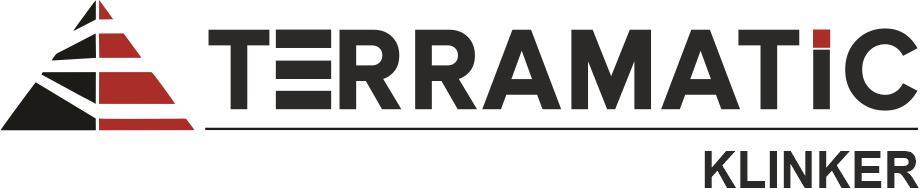 ЗАЯВЛЕНИЕ НА БРОНИРОВАНИЕ ОБЪЕКТА TERRAMATIC_______________________ (далее по тексту – Покупатель) в лице ______________, телефон ___________, заявляет о желании установления брони на Объект, указанный в разделе 2 настоящего документа. Подтверждаю, что вся информация, содержащаяся в настоящем документе изучена. Возражений у Покупателя нет.   НОРМЫ и ПРАВИЛА БРОНИРОВАНИЯ ОБЪЕКТОВ.Объектом признается площадка, на которой в момент подписания настоящего документа фактически ведутся или запланированы работы, актуально и/или потенциально предусматривающие поставку материалов торговой марки TERRAMATIC, и отвечающая следующим требованиям: Площадка имеет точный почтовый адрес; Известно точное наименование и назначение постройки; Известно ориентировочное количество поставки материалов TERRAMATIC на площадку; Известны предварительные наименования материалов TERRAMATIC, предполагаемых к поставке на площадку; Общая стоимость (в розничных ценах, указанных на сайте www.terramatic.ru) материалов TERRAMATIC, предполагаемых к поставке на площадку, составляет не менее 500.000 (пятьсот тысяч) рублей; Известно контактное лицо площадки и его данные для коммуницирования (телефон, e-mail); Известен ориентировочный период поставки материалов TERRAMATIC на площадку; До начала ориентировочного периода поставки материалов TERRAMATIC на площадку осталось не более 60 календарных дней.Бронь на Объект – специальные условия поставки товаров TERRAMATIC на Объект: Право поставки материалов на Объект по цене, ниже СТОП-ЦЕНЫ, предоставляется только субъекту предпринимательства, осуществившему бронирование Объекта. Процедура письменного согласования такого снижения цены обязательна; При прочих равных условиях преимущественное право поставки на Объект предоставляется субъекту предпринимательства, осуществившему бронирование Объекта.Бронь на Объект может быть установлена не ранее 60 календарных дней до начала ориентировочного периода поставки.Бронирование Объекта – установление Поставщиком брони на Объект, согласно письменного заявления Покупателя. Преимущественное право на бронирование Объекта имеет субъект предпринимательства, первым среди прочих направивший Поставщику надлежащим образом оформленный документ «Заявление на бронирование объекта TERRAMATIC». Бронь на Объект осуществляется путем направления Поставщиком Покупателю письменного документа «Заявление на бронирование объекта TERRAMATIC», содержащего оттиск штампа «ЗАБРОНИРОВАНО» с указанием наименования Поставщика, а также даты установления брони Поставщиком и окончания срока действия брони (по умолчанию Поставщиком устанавливается срок действия брони в размере 90 календарных дней с даты установления брони). Документы могут быть направлены любым законным способом с подтверждением их получения.Объект может быть забронирован только субъектом предпринимательства, имеющим действующий на дату установления брони договор поставки с Поставщиком по материалам TERRAMATIC. Бронирование Объекта может быть отменено Поставщиком в одностороннем порядке по следующим основаниям: Истёк срок действия брони; Прекращено действие договора поставки между Поставщиком и Покупателем по материалам TERRAMATIC; Покупателем нарушены требования договора поставки; Иные основания прямо или косвенно указывающие на недружественный характер действий Покупателя. Количество бронирований Объектов для одного Покупателя не ограничено.ПАСПОРТ ОБЪЕКТА и ХАРАКТЕРИСТИКИ БРОНИ.Наименование Объекта: ______________________________________________________________________________________Почтовый адрес Объекта: _____________________________________________________________________________________Контактное лицо (представитель) Объекта: ______________________________________________________________________Предварительные наименования материалов TERRAMATIC для поставки на Объект и их ориентировочное количество: а) _______________________________________________________________________________в количестве ____ м2;б) _______________________________________________________________________________в количестве ____ м2;в) _______________________________________________________________________________в количестве ____ м2;г) _______________________________________________________________________________в количестве ____ м2.Общая стоимость материалов TERRAMATIC для поставки на Объект (в розничных ценах): _______________________ рублей.Ориентировочная дата начала поставок материалов TERRAMATIC на Объект: ________________Предполагается ли поставка материалов TERRAMATIC на Объект ниже СТОП-ЦЕНЫ (да/нет): _________________________Комментарии Покупателя: _____________________________________________________________________________________От Покупателя: ____________/_______________/                                                          От Поставщика:                     место штампа                                  м.п.Дата подачи заявления: «___»_________20__ года                                         Дата установления брони: «____» __________ 20 ___ года                                                                                                                               Бронь действительна до: «____» __________ 20 ___ года